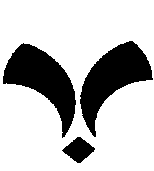 وزارت علوم، تحقیقات و فناوری       موسسه آموزش عالی ادیب مازندران				تاریخ							       شماره:بسمه تعالیفرم درخواست افزایش سنوات کارشناسی ارشد (نیمسال ششم)تذکر:مطابق بند 3 از ماده ی 9 آیین نامه دوره کارشناسی ارشد ناپیوسته و بر اساس مصوبه شورای تحصیلات تکمیلی موسسه آموزش عالی ادیب مازندران مورخ 16/12/97  و بر اساس تقاضای دانشجو و تایید استاد راهنما و کمیته تحصیلات تکمیلی گروه می تواند با ذکر دلیل، نیمسال ششم را به طول دوره دانشجو اضافه نماید.دانشجویان لازم است از پایان نامه های در حال اجرا، دو ماه قبل از شروع ترم جدید، درخواست افزایش سنوات خود را به استاد راهنما و سپس به مدیرگروه و در پایان به بخش تحصیلات تکمیلی موسسه ارائه نمایند.